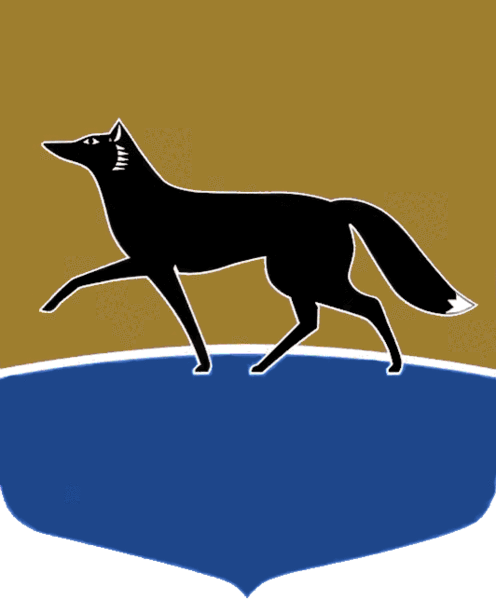 Принято на заседании Думы 30 июня 2020 года№ 617-VI ДГО внесении изменения в решение Думы города от 26.12.2012 
№ 281-V ДГ «Об утверждении методики расчёта арендной платы за пользование муниципальным имуществом, расположенным 
на территории города»В соответствии с Гражданским кодексом Российской Федерации, Федеральным законом от 01.04.2020 № 98-ФЗ «О внесении изменений
в отдельные законодательные акты Российской Федерации по вопросам предупреждения и ликвидации чрезвычайных ситуаций», постановлением Правительства Российской Федерации от 03.04.2020 № 439 «Об установлении требований к условиям и срокам отсрочки уплаты арендной платы
по договорам аренды недвижимого имущества» Дума города РЕШИЛА:1.  Внести в решение Думы города от 26.12.2012 № 281-V ДГ 
«Об утверждении методики расчёта арендной платы за пользование муниципальным имуществом, расположенным на территории города» 
(в редакции от 24.02.2016 № 832-V ДГ) изменение, дополнив частью 4 следующего содержания:«4.  Предоставить отсрочку внесения арендной платы, начисленной 
по договорам аренды муниципального имущества за период с 01.03.2020 
по 31.12.2020, и рассрочку её уплаты не позднее 01.01.2023 в порядке, предусмотренном муниципальным правовым актом Администрации города:1)  субъектам малого и среднего предпринимательства;2)  организациям и индивидуальным предпринимателям, осуществляющим деятельность в сфере пассажирских перевозок на водном, воздушном и автомобильном транспорте, туризма, физкультурно-оздоровительной деятельности и спорта, общественного питания, гостиничных услуг, культуры, организации досуга и развлечений, дополнительного образования и деятельности негосударственных образовательных учреждений, организации конференций и выставок, предоставления бытовых услуг населению, некоммерческим организациям, являющимся арендаторами муниципального имущества».2.  Настоящее решение вступает в силу с момента официального опубликования и распространяет своё действие на правоотношения по уплате арендной платы и пеней с 01.03.2020.Председатель Думы города_______________ Н.А. Красноярова«08» июля 2020 г. Глава города _______________ В.Н. Шувалов «14» июля 2020 г.